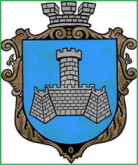 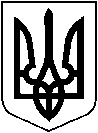 У К Р А Ї Н Ам. Хмільник  Вінницької  областіР О З П О Р Я Д Ж Е Н Н Я М І С Ь К О Г О    Г О Л О В И« 04  » липня 2022 року                                                                              №_262-р   Про огляд нерухомого майна  З метою розгляду листа  Хмільницької районної ради Вінницької області щодо присвоєння адрес нерухомому майну, розміщеному за адресою 2 пров. Пушкіна у м. Хмільнику, керуючись ст.ст.42,59 Закону України «Про місцеве самоврядування в Україні»:1.Створити комісію в наступному складі: Сташко Андрій Володимирович – заступник міського голови з питань діяльності виконавчих органів міської ради, голова комісії;  Король Альона Михайлівна – провідний спеціаліст управління містобудування та архітектури міської ради,  секретар комісії;Члени комісії:Олійник Олександр Анатолійович -  В.о. начальника управління містобудування та архітектури, начальник служби містобудівного кадастру міської ради; - Буликова Надія Анатоліївна – начальник юридичного відділу міської ради. - представник  ТОВ «Візит» представник БТІ З дотриманням правопорядку (представник  Хмільницького РВП ГУНП у Вінницькій області). 2. За наслідками роботи комісії складати відповідні акти. 3. Контроль за виконанням цього розпорядження покласти на заступника міського голови з питань діяльності виконавчих органів міської ради Сташко А.В.    Міський голова                                          Микола ЮРЧИШИНМаташ С.П.Сташко  А.В.Олійник О.А.Буликова Н.А.